Centrum Aktywności Seniorów Nestor Spot Długa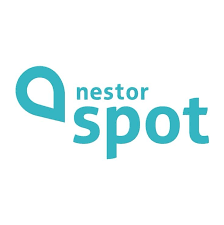 ul. Długa 42; 31- 146 Krakówkontakt: tel. 882 053 561,
e-mail: w.kulczycka@siemacha.org.plCAS czynny od poniedziałku do piątku w godzinach:OBOWIĄZUJE od 27.12.2023Harmonogram zajęć stałych – grudzień 2023 r.Na wszystkie zajęcia obowiązują zapisy u koordynatorki.Zajęcia dodatkowe w grudniu 2023:Na wszystkie zajęcia dodatkowe obowiązują zapisy.poniedziałek8:00-12:00wtorek8:00-12:00środa8:00-13:00czwartek8:00-12:00piątek9:00-13:00DzieńGodzinaRodzaj zajęćUwagiPoniedziałek
(4.12; 11.12; 18.12; 25.12 -zajęcia nie odbywają się)8:15 – 9:15Trening Mięśni Dna MiednicyPoniedziałek
(4.12; 11.12; 18.12; 25.12 -zajęcia nie odbywają się)9:00 – 10:00SPOTkajmy się - KawiarenkaPoniedziałek
(4.12; 11.12; 18.12; 25.12 -zajęcia nie odbywają się)9:30 – 10:30Trening umysłuPoniedziałek
(4.12; 11.12; 18.12; 25.12 -zajęcia nie odbywają się)10:30 – 12:00Sztukateria 
- zajęcia kreatywne4.12 – bombki choinkoweWtorek
(5.12; 12.12; 19.12;26.12 – zajęcia nie odbywają się)9:00 – 9:45Joga funkcjonalna 
– gr. I zaawansowanaWtorek
(5.12; 12.12; 19.12;26.12 – zajęcia nie odbywają się)9:45 – 10:45SPOTkajmy się - KawiarenkaWtorek
(5.12; 12.12; 19.12;26.12 – zajęcia nie odbywają się)10:15 – 11:00Joga funkcjonalna 
– gr. II zaawansowanaWtorek
(5.12; 12.12; 19.12;26.12 – zajęcia nie odbywają się)14.00- 14:45BasenCOM COM ZONE ProkocimUl. Kurczaba 29,Środa
(6.12; 13.12; 20.12; 27.12)8:00-9:00Zajęcia plastyczne gr. I27.12 zajęcia odwołaneŚroda
(6.12; 13.12; 20.12; 27.12)9:00-10:00Zajęcia plastyczne gr. II27.12 zajęcia odwołaneŚroda
(6.12; 13.12; 20.12; 27.12)8:00 – 8:45Gimnastyka – poranny rozruchŚroda
(6.12; 13.12; 20.12; 27.12)9:00-9:45Gimnastyka fitnessŚroda
(6.12; 13.12; 20.12; 27.12)10:00-10:45Gimnastyka na krześleŚroda
(6.12; 13.12; 20.12; 27.12)10:00-11:00SPOTkajmy się - KawiarenkaŚroda
(6.12; 13.12; 20.12; 27.12)10:00-12:00Język angielskiCzwartek
(7.12; 14.12; 21.12; 28.12)8:00-8.45Taniec (liniowy/w kręgu) gr. I14.12 i 28.12 zajęcia odwołane.Czwartek
(7.12; 14.12; 21.12; 28.12)9:00-9.45Taniec (liniowy/w kręgu) gr. II14.12 i 28.12 zajęcia odwołane.Czwartek
(7.12; 14.12; 21.12; 28.12)10.00-12.00SPOTkajmy się – KawiarenkaCzwartek
(7.12; 14.12; 21.12; 28.12)10:00 – 11:00MuzykoterapiaCzwartek
(7.12; 14.12; 21.12; 28.12)10:00 - 11:00Zajęcia multimedialne (komputer/smartphone)14.12 i 28.12 zajęcia odwołane.Piątek
(1.12; 8.12; 15.12; 22.12; 29.12)9:00 – 10:00Trening uważności z elementami jogi dla początkujących 22.12 zajęcia odwołane, odrabiamy je we wtorek 12.12 o godzinie 11:00Piątek
(1.12; 8.12; 15.12; 22.12; 29.12)10:30 – 11:30Trening oddechu 22.12 zajęcia odwołane, odrabiamy je w piątek 15.12 o godzinie 8:0029.12 zajęcia odwołanePiątek
(1.12; 8.12; 15.12; 22.12; 29.12)9:45 – 10:45SPOTkajmy się – KawiarenkaPiątek
(1.12; 8.12; 15.12; 22.12; 29.12)13:00 – 13:45BasenCOM COM ZONE Prokocim, Ul. Kurczaba 29,DataGodzinaRodzaj zajęćUwagi5, 12, 19, 29.12(wtorki)10:30 – 12:00O, choinka! – Kreatywne Święta- warsztaty integracyjne5.12(wtorek)14:00 Dietetyczne MikołajkiWydarzenie międzypokoleniowe ze SPOT Długa7.12 (czwartek)9:00 – 10:30Święta? Nie daj się zwariować! – warsztaty self-care rozwojowe gr I.7.12 (czwartek)10:30 – 12:00Święta? Nie daj się zwariować!– warsztaty self-care  rozwojowe gr II.7.12(czwartek)10:30Wystawa „Sercem i Pędzlem”„Koncert dla Seniorów” - Wydarzenie towarzyszące w foyer ICE Kraków7.12(czwartek)12:00Koncert dla Seniorów – ICE KrakówBezpłatne wejściówki na koncert będzie można otrzymać  w Kraków Story w Pawilonie Wyspiańskiego, Plac Wszystkich Świętych 2 w godz. 10-18 oraz w INFOKRAKÓW na osiedlu Zgody 7 w godz. 10-18. 
Jedna osoba może otrzymać maksymalnie trzy podwójne zaproszenia.Odbiór u koordynatorki: 4 podwójne zaproszenia w dniach 5-6 grudnia w CAS.12.12(wtorek)11:15II Konferencja projektu społecznego „Seniorpedia.pl – Razem! Chętnie! Wzajemnie!” oraz recital Olgi BończykAula Nowodworskiego przy ulicy Św. Anny 1215.12(piątek)11:00„W stronę stycznia 2024”Spotkanie organizacyjne; Omówienie planów na styczeń 202415.12(piątek)14:00„Cyganeria”Spektakl Teatru ITAN, Cricoteka20.12(środa)17:00Spotkanie świąteczneWydarzenie Międzypokoleniowe ze Spot Długa27.12
(środa)14:45„Wonka”Seans filmowy w Kinie Cinema City Bonarka28.12
(czwartek)16:10„Chłopi”Seans filmowy w Kinie Cinema City Bonarka